        GS&PF- NWFP- 1672 F.S.-2000 P. of 100-30-5-96-(4)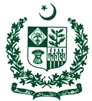 CERTIFICATE OF TRANSFER OF CHARGECertified that we have on the fore / afternoon of this day respectively made over and received charge of this office of the, PST BPS-12 GPPS Look Maira, Swat vide DEO Female Swat Appointment Order #: 1196-1205  dated: 14 / 03 / 2020 at S.No.33                 2.	Particulars of cash and important secret and confidential document handed over are noted on the reverse: -  							Signature of relived: Government Servant:              ( Vacant )            .Designation:                               PST BPS-12           . Station: - GGPS Look Maira, SwatDated: _________________/2020                                       Signature of receiving: Government Servant:             ( Nasreen )            .Designation:                               PST BPS-12           . Endst: No. ________/ 			Dated: -       	/            / 2020Forwarded to the: - 1).	District Education Officer Female Swat. 2). 	District Comptroller of Accounts, Swat.3). 	SDEO Female Babuzai, Swat.4).	Officer, Concerned.5).	Local Office.									H-TN.W.F.P. Acct: Try: No. 421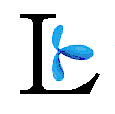 